Camp 402 Lopcombe Corner Camp, Salisbury, Hampshire (aka Lopscombe)Prisoner of War Camps (1939 – 1948)  -  Project report by Roger J.C. Thomas - English Heritage 2003Prisoner of War Camps (1939 – 1948)  -  Project report by Roger J.C. Thomas - English Heritage 2003Prisoner of War Camps (1939 – 1948)  -  Project report by Roger J.C. Thomas - English Heritage 2003Prisoner of War Camps (1939 – 1948)  -  Project report by Roger J.C. Thomas - English Heritage 2003Prisoner of War Camps (1939 – 1948)  -  Project report by Roger J.C. Thomas - English Heritage 2003Prisoner of War Camps (1939 – 1948)  -  Project report by Roger J.C. Thomas - English Heritage 2003Prisoner of War Camps (1939 – 1948)  -  Project report by Roger J.C. Thomas - English Heritage 2003Prisoner of War Camps (1939 – 1948)  -  Project report by Roger J.C. Thomas - English Heritage 2003OS NGRSheetNo.Name & LocationCountyCond’nType 1945CommentsSU 252 355117402Lopscombe Corner Camp, SalisburyWiltshire5Base CampPrecise location not identified, NGR given for the village.Location: Before the camp: Considering it is such a small place, various forces are recorded as having been at ‘Lopscombe Corner’ – 18th Australian Brigade in 1940 – US 1st and 3rd Battalions, Anti-tank Company and Cannon Company in 1944 and various maintenance units.Pow Camp: The only reference I have found was a mention that a German pow was briefly at the camp in April 1947.After the camp: Further Information: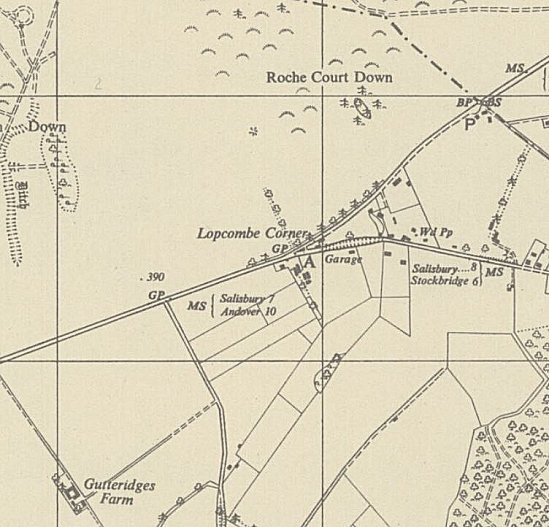 Location: Before the camp: Considering it is such a small place, various forces are recorded as having been at ‘Lopscombe Corner’ – 18th Australian Brigade in 1940 – US 1st and 3rd Battalions, Anti-tank Company and Cannon Company in 1944 and various maintenance units.Pow Camp: The only reference I have found was a mention that a German pow was briefly at the camp in April 1947.After the camp: Further Information:Ordnance Survey1958